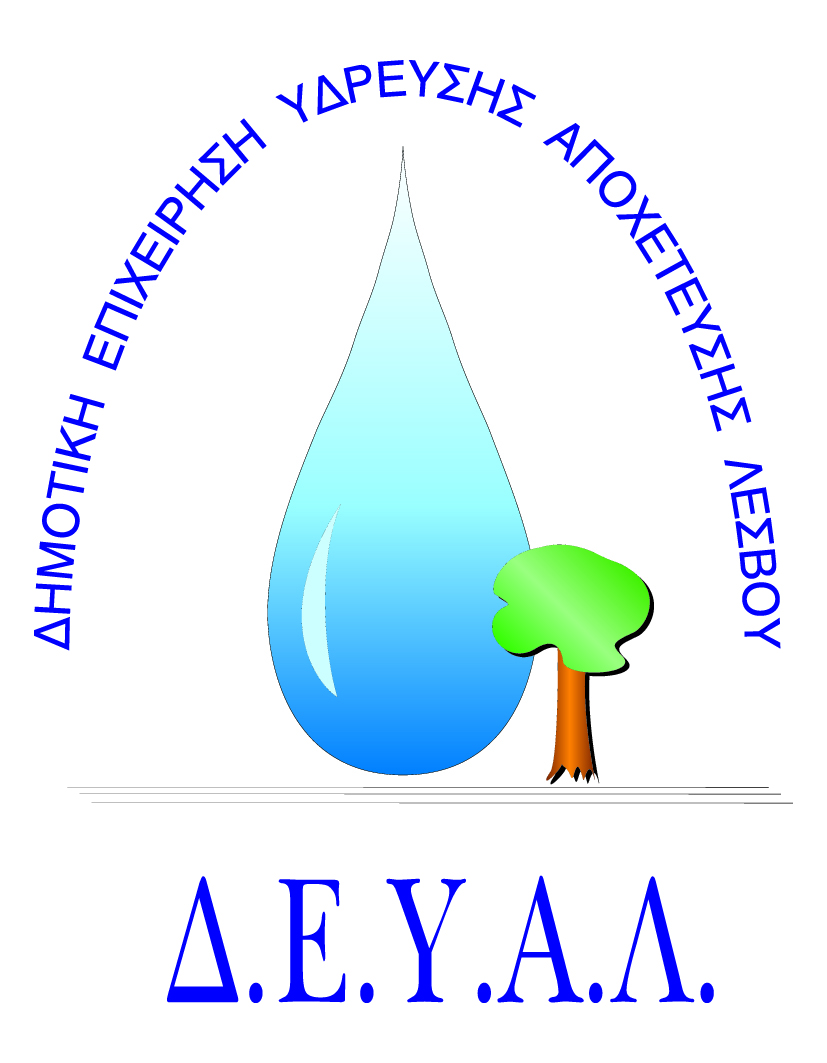 ΤΕΥΧΟΣ 5ΕΝΔΕΙΚΤΙΚΟΣ ΠΡΟΫΠΟΛΟΓΙΣΜΟΣΔημοτική Επιχείρηση Ύδρευσης Αποχέτευσης ΛέσβουΤΜΗΜΑ ΠΡΟΜΗΘΕΙΩΝ Ταχ. Δ/νση	: Ελ. Βενιζέλου 13-17Ταχ. Κωδ.	: 81100 ΜυτιλήνηΠληροφορίες	:Πολυχρόνης ΙωάννηςΤηλέφωνο	: 2251041966Fax		: 2251041966Ε-mail	:promithion@deyamyt.grΠΡΟΜΗΘΕΙΑ:Προμήθεια υδρομέτρων για τις ανάγκες της Δημοτικής Ενότητας ΚαλλονήςΔημοτική Επιχείρηση Ύδρευσης Αποχέτευσης ΛέσβουΤΜΗΜΑ ΠΡΟΜΗΘΕΙΩΝ Ταχ. Δ/νση	: Ελ. Βενιζέλου 13-17Ταχ. Κωδ.	: 81100 ΜυτιλήνηΠληροφορίες	:Πολυχρόνης ΙωάννηςΤηλέφωνο	: 2251041966Fax		: 2251041966Ε-mail	:promithion@deyamyt.grΑΡΙΘΜΟΣ ΜΕΛΕΤΗΣ:69/19Δημοτική Επιχείρηση Ύδρευσης Αποχέτευσης ΛέσβουΤΜΗΜΑ ΠΡΟΜΗΘΕΙΩΝ Ταχ. Δ/νση	: Ελ. Βενιζέλου 13-17Ταχ. Κωδ.	: 81100 ΜυτιλήνηΠληροφορίες	:Πολυχρόνης ΙωάννηςΤηλέφωνο	: 2251041966Fax		: 2251041966Ε-mail	:promithion@deyamyt.grΧΡΗΜΑΤΟΔΟΤΗΣΗ: ΙΔΙΟΙ ΠΟΡΟΙ ΔΕΥΑΛΔημοτική Επιχείρηση Ύδρευσης Αποχέτευσης ΛέσβουΤΜΗΜΑ ΠΡΟΜΗΘΕΙΩΝ Ταχ. Δ/νση	: Ελ. Βενιζέλου 13-17Ταχ. Κωδ.	: 81100 ΜυτιλήνηΠληροφορίες	:Πολυχρόνης ΙωάννηςΤηλέφωνο	: 2251041966Fax		: 2251041966Ε-mail	:promithion@deyamyt.grΠΡΟΫΠΟΛΟΓΙΣΜΟΣ:20.000,00€ χωρίς Φ.Π.Α.α/αΠεριγραφή ΕίδουςCPVΜονάδα ΜέτρησηςΠοσότηταΤιμή Μονάδος (ευρώ)Δαπάνη 
(ευρώ)1.Υδρομετρητές 1/2'' ταχυμετρικοί, ξηρού τύπου, απλής ριπής, ευθείας ή μικτής ανάγνωσης, ονομαστικής παροχής 
Qn=1,5 m³/h 
(Q3=2,5 m³/h), 
μετρολογικής κλάσης 
C-H/B-V 
(R200-H/R80-V)38411000-9τεμ59433,6720.000,00ΔΑΠΑΝΗ (χωρίς Φ.Π.Α)ΔΑΠΑΝΗ (χωρίς Φ.Π.Α)ΔΑΠΑΝΗ (χωρίς Φ.Π.Α)ΔΑΠΑΝΗ (χωρίς Φ.Π.Α)ΔΑΠΑΝΗ (χωρίς Φ.Π.Α)ΔΑΠΑΝΗ (χωρίς Φ.Π.Α)20.000,00Φ.Π.Α. 17%Φ.Π.Α. 17%Φ.Π.Α. 17%Φ.Π.Α. 17%Φ.Π.Α. 17%Φ.Π.Α. 17%3.400,00ΣΥΝΟΛΙΚΗ ΔΑΠΑΝΗΣΥΝΟΛΙΚΗ ΔΑΠΑΝΗΣΥΝΟΛΙΚΗ ΔΑΠΑΝΗΣΥΝΟΛΙΚΗ ΔΑΠΑΝΗΣΥΝΟΛΙΚΗ ΔΑΠΑΝΗΣΥΝΟΛΙΚΗ ΔΑΠΑΝΗ23.400,00Ο ΠΡΟΪΣΤΑΜΕΝΟΣ ΤΜΗΜΑΤΟΣ ΠΡΟΜΗΘΕΙΩΝ                                           ΔΕΥΑΛΟ ΔΙΕΥΘΥΝΤΗΣ ΔΙΟΙΚΗΤΙΚΗΣ &ΟΙΚΟΝΙΜΙΚΗΣ ΥΠΗΡΕΣΙΑΣ ΔΕΥΑΛΠΟΛΥΧΡΟΝΗΣ ΓΙΑΝΝΗΣΜΑΡΑΜΠΟΥΤΗΣ ΜΙΧΑΛΗΣΛΟΓΙΣΤΗΣ Τ.Ε.